Настоящата програма се представя от Кмета на Община Криводол пред Общинския съвет, в изпълнение на чл. 44, ал. 5 от Закона за местното самоуправление и местната администрация, и обхваща мандата за управление 2019-2023 г. Тя очертава целите, приоритетите и дейностите във всички общински отговорности за постигане на устойчиво развитие на Община Криводол. 			Програмата е отворен документ, който може да бъде допълван и развиван в процеса на изпълнение, защото задължението на местната власт е да бъде в непрекъснат диалог с хората за създаване на по-качествена местна политика. ВИЗИЯ ЗА РАЗВИТИЕТО НА ОБЩИНА КРИВОДОЛ	Създаване на условия за увеличаване конкурентноспособността на Община Криводол. Повишаване качеството на жизнената среда и намаляване на вътрешнообщинските различия между града и селата на общината. Засилване на местното самоуправление и развитие на гражданско общество.ВОДЕЩИ ПРИНЦИПИВърховенство на законаЧестност и отговорност към гражданитеПрозрачност и добро управлениеФинансова стабилност и дисциплинаЕфективност на инвестициитеСъхраняване и развитие на регионалната и национална идентичностТолерантност, недопускане на дискриминацияДемократичност в процеса на вземане на решенияОСНОВНИ ЦЕЛИКомплекс от мерки за подобряване на стандарта на живот на населениетоСъздаване на благоприятна и устойчива социална средаУсловия за развитие на човешките ресурси и нарастване на доходитеНамаляване нивото на безработицаРеализиране на дейности за подобряване достъпа до качествени здравни услугиСъздаване на условия за отдих и спортВъвеждане на технологии за опазване на околната среда и запазване на местната идентичност и културното наследство на общинатаМОТИВИ И ОБОСНОВКА НА ПОДХОДОт решаващо значение за реализацията на настоящата Програма е отговорната и компетентна работа на цялата администрация и участието и ангажираността на обществеността и на всички заинтересовани страни. През следващите четири години работата на общинската администрация ще е съобразена с основните европейски, национални и общински стратегически документи. Настоящата програма е разработена в съответствие с Националната стратегия за регионално развитие на Република България за периода 2012 – 2022 г.; Националната концепция за пространствено развитие за периода 2013-2025 г. (в проект); Национална програма за развитие: България 2030; както и с регионалната и селищна политика на ЕС за периода 2021-2027; основните промени в Кохезионната политика на ЕС за периода 2021-2027 г.; Подход на ЕС към изпълнението на Програмата на ООН до 2030 г. за устойчиво развитие, както и приоритетите на Европейската комисия за 2019 -2024 г.ПРИОРИТЕТ 1 МОДЕРЕН ЕВРОПЕЙСКИ ГРАД С КАЧЕСТВЕНА ИНФРАСТРУКТУРА, ИНВЕСТИЦИИ, ИНОВАЦИИ И МОДЕРНИЗАЦИЯ В ИНТЕРЕС НА ХОРАТАПРИОРИТЕТ 2 РАВНОСТОЙНА ДОСТЪПНОСТ НА СИСТЕМИТЕ ЗА ОБЩЕСТВЕНИ УСЛУГИ, ЕФЕКТИВЕН МЕНИДЖМЪНТ ПРИ УПРАВЛЕНИЕ НА ФИНАНСОВИТЕ И МАТЕРИАЛНИТЕ РЕСУРСИ НА ОБЩИНАТАПРИОРИТЕТ 3ЗЕЛЕНА ГРАДСКА СРЕДА И УМНИ ЕКОЛОГИЧНИ РЕШЕНИЯ ПРИОРИТЕТ 1МОДЕРЕН ЕВРОПЕЙСКИ ГРАД С КАЧЕСТВЕНА ИНФРАСТРУКТУРА,  ИНВЕСТИЦИИ, ИНОВАЦИИ И МОДЕРНИЗАЦИЯ В ИНТЕРЕС НА ХОРАТА1.1. Развитие и модернизация на инфраструктурата, допринасяща за засилване на конкурентоспособността и стабилизиране на икономическите и социалните процеси в общината. Всички дейности за развитие на общината са пространствено ориентирани върху нейната територия. Разработването на устройствени схеми и планове е регламентирано от Закона за устройство на територията. Ето защо следваща стъпка, която следва да се извърши през настоящия мандат, е изготвяне и приемане на Общ устройствен план на Община Криводол.Изготвяне на Общински план за развитие 2021-2027 година, съобразен с Методически указания за разработване и прилагане на общински планове за развитие (ОПР) и интегрирани планове за градско възстановяване и развитие (ИПГВР) за периода 2021-2027 година; Създаване на дългосрочна енергийна политика на общината.1.2. Повишаване конкурентоспособността на икономиката на общината и потенциала за привличане на инвестиции са пряко зависими от степента на изграденост и експлоатационното състояние на елементите на техническата инфраструктура. Осигуряването на благоприятна, здравословна и стимулираща развитието жизнена среда е един от основните фактори за преодоляване на демографската криза, която е част от техническата инфраструктура и е предпоставка за привличане на инвестиции за осигуряване на устойчиво развитие.Въпреки свършеното до момента, все още състоянието на пътната и уличната мрежа в общината в известна степен е ограничител за мобилността на работната сила и достъпа до различните видове услуги. За да се премахнат ограниченията, трябва да се изпълнят редица дейности и проекти. Поради лошото финансово състояние на общината и ограничените собствени средства,  предвидените мерки ще се реализират главно чрез проекти към фондовете на Европейския съюз в страната за периода 2014-2020 г. и следващия програмен период: Програма за развитие на селските райони, „Региони в растеж”, „Околна среда”, капиталови разходи и Постановления на Министерски съвет и др.Необходимо е да продължат инвестициите за възстановяване на пътната настилка и благоустрояването на града и кметствата.	 Планирани дейности:Проект „Ремонт и рехабилитация на улична мрежа в гр. Криводол" по подмярка 7.2. „Инвестиции в създаването, подобряването или разширяването на всички видове малка по мащаби инфраструктура" от мярка 7 „Основни услуги и обновяване на селата в селските райони" от Програмата за развитие на селските райони за периода 2014 - 2020 г.“;Проект „Ремонт и рехабилитация на тротоари на улица „Георги Димитров“ гр. Криводол“ по подмярка 7.2. „Инвестиции в създаването, подобряването или разширяването на всички видове малка по мащаби инфраструктура" от мярка 7 „Основни услуги и обновяване на селата в селските райони" от Програмата за развитие на селските райони за периода 2014 - 2020 г.;Проект „Ремонт за подобряване на енергийната ефективност на административната сграда на общинската администрация в град Криводол" по подмярка 7.2. „Инвестиции в създаването, подобряването или разширяването на всички видове малка по мащаби инфраструктура" от мярка 7 „Основни услуги и обновяване на селата в селските райони" от Програмата за развитие на селските райони за периода 2014 - 2020 г.;Проект „Реконструкция и благоустрояване на централен градски площад - гр. Криводол“ по подмярка 7.2. „Инвестиции в създаването, подобряването или разширяването на всички видове малка по мащаби инфраструктура" от мярка 7 „Основни услуги и обновяване на селата в селските райони" от Програмата за развитие на селските райони за периода 2014 - 2020 година;Ремонт на улици и тротоари на територията на община Криводол. 1.3. Осигуряване на условия за продължаваща и надграждаща модернизация на учебния процес в общинските образователни институции.  Осигуряване на условия за устойчивост и развитие на Програмата „Заедно можем повече“ в общински детски градини и училища, за повишаване капацитета на педагогическите специалисти и мотивацията на учениците за успешна бъдеща реализация.Развитие на човешките ресурси чрез осигуряване на равни  възможности за образование, заетост, здравеопазване, социални услуги, култура и спорт. Целта е насочена към справяне със социално-икономическите и демографски проблеми на общината. Демографската ситуация в Община Криводол се характеризира със сериозни проблеми, произтичащи от възрастовата и образователна структура на населението, както и от проблема със задържането на млади хора с по-високо образователно равнище в общината, поради невъзможност за осигуряване на трудовата им заетост. Ще работим усилено за увеличаване на възможностите за трудова заетост на младите хора и задържането на техния потенциал.Осигурена заетост на продължително безработни лица и хора с трайни увреждания:Оперативна програма „Развитие на човешките ресурси – Обучение и заетост на хора с трайни увреждания“;Оперативна програма „Развитие на човешките ресурси – Обучение и заетост на младите хора с трайни увреждания“; Национална програма „Помощ при пенсиониране”.Откриване на две работни места за здравен медиатор, с които ще се допринесе за водене на активна политика за интеграция на етническите общности. 	Включване в здравно-профилактични и образователни програми с оглед подобряване здравната, половата и общата култура на етноса.Промотиране на ползите от посещаване на детска градина за правилното развитие на децата от етническите малцинства.Обхващане на всички деца от етническите общности в училище чрез активно издирване на подлежащите на задължително обучение.   Осигуряване на заетост на продължително безработни лица от етнически малцинства, чрез включване в програми за обучение и/или заетост. 1.4. Разширяване дейността на социалните услуги в домашна среда, с цел подобряване качеството на живот и социализация на възрастни хора и лица в неравностойно положение.Непрекъснато подобряване на дейностите и базата на „Домашен социален патронаж”. Продължава дейността по проект BG05M9OP001-2.040-0057-C01 „Общините Криводол и Борован, партньори с грижа за по-добър живот” по процедура чрез директно предоставяне на безвъзмездна финансова помощ BG05M9OP001-2.040 „Патронажна грижа за възрастни хора и лица с увреждания-Компонент 2” по Оперативна програма „Развитие на човешките ресурси” 2014-2020.Увеличаване на ангажираните социални асистенти:Механизъм лична помощ по Закона за личната помощ.Развитие на социална услуга „Приемна грижа“.Развитие на жилищната политика, насочена към социално слаби граждани и поддържане на наличните общински жилища, чрез въвеждане на правила за реинвестиране на част от събраните средства от наем в съответните жилища.  Подобряване качеството и продължителността на живот на възрастните хора.  Преференции при предоставяне на помещения – общинска собственост на общо практикуващите лекари и лекарите по дентална медицина, практикуващи на територията на селата на община Криводол.Подобрен социален статус на рисковите групи; Създаден регламент и правила при ползване на общински жилища; Подпомагане на социално слаби граждани.1.5. Осигуряване на целогодишен достъп до спортни съоръжения за масов спорт и игра на децата и младежите. Усилията в тази област са насочени към създаване на условия и възможности за приобщаване на децата и младите хора към организирано практикуване на спорт и социален туризъм, с оглед подобряване на тяхното здраве и физическа дееспособност. Поддържане на спортната инфраструктура с условия и възможности за масово практикуване на спорт от гражданите.Целенасочени мерки за развитие на младежките спортни дейности;Участие в първенства и турнири; Спорт в училищата;Подпомагане и финансиране на спортните клубове. 1.6. Безопасност на движението и мерки за облекчаване на трафика. Подобряване на хоризонталната маркировка и вертикална сигнализация на ключови улици и кръстовища.Прилагане на превантивни охранителни дейности.   1.7. Запазване, съхранение и развитие на традициите в областта на културата.Участие на общината в разработване и реализиране на проекти за културни дейности и инициативи, насочени към подобряване на качеството на живот на младите хора. Ангажиране на младите хора в общественозначими дейности с екологична насоченост, благотворителност, развитие на художествени таланти и осмисляне на свободното време. ПРИОРИТЕТ 2РАВНОСТОЙНА ДОСТЪПНОСТ НА СИСТЕМИТЕ ЗА ОБЩЕСТВЕНИ УСЛУГИ, ЕФЕКТИВЕН МЕНИДЖМЪНТ ПРИ УПРАВЛЕНИЕ НА ФИНАНСОВИТЕ И МАТЕРИАЛНИТЕ РЕСУРСИ НА ОБЩИНАТА2.1. Администрация, обърната с лице към хората. Развитие на електронното управление и ефективен контрол.Предоставяне на качествени административни услуги на гражданите и бизнеса.  Осигуряване на административни услуги на гражданите и бизнеса по електронен път.   Създаване на възможности за по-голяма прозрачност в отношенията администрация – потребител на административни услуги. Ограничаване  възможността за корупционни  практики.   Въвеждане на ясни правила за работа и докладване при неспазване стандартите за обслужване на граждани. Укрепване доверието на гражданите в служителите на общинската администрация.   Бързо и навременно разрешаване на подадените сигнали. Намаляване времето и разходите за получаване на услуги и увеличаване на каналите за достъп до тях.   Оптимизиране процесите по административно обслужване на  гражданите и бизнеса и увеличаване на предлаганите услуги по електронен път. Подобряване публичните услуги на бизнеса и подпомагане реализацията на всяко заявено инвестиционно намерение.  2.2. Ефективно използване на общинската собственост в различните й правно-организационни форми. Приемане на стратегия за управление на общинската собственост.Повишаване на динамичността и гъвкавостта в управленските действия по събиране на наемите от общинско имущество.Приемане на годишни програми за управление и разпореждане с имоти общинска собственост.Максимално развитие на потенциала на всеки имот.   Съсредоточаване на усилията върху управлението на имоти и вещи общинска собственост.Разпореждане с общинско имущество да се извършва след обстоен анализ и при доказана необходимост.2.3. Финансирането на общината не върви в крак с разширените й разходни отговорности, поради което е от изключителна важност прилагането на ефективен мениджмънт при управление на наличните финансови и материални ресурси. Това налага общината да търси възможности за разширяване приходите си, за да изпълнява разходните си задължения.  Приемане на ясни приоритети и реално изпълними цели, свързани със стабилизиране на общинския бюджет.Осигуряване на прецизност при изразходване на финансовите средства от общинския бюджет с цел постигане на устойчив резултат.Прилагане на гъвкави методи за повишаване приходната част на бюджета.Местните данъци и такси да се определят при спазване на принципите на споделяне на тежестта на кризата между общината, бизнеса и гражданите и стимулиране на събираемостта. Ограничаване на тенденцията за ежегодно нарастване на несъбраните вземания, чрез тясно взаимодействие с органите на НАП и частни съдебни изпълнители.Вземане на стратегически решения, свързани с общинското предприятие по отношение на:  Подобряване качеството на осъществяваните услуги, при гарантиране на социална поносимост;  Подобряване ефективността на управление;  Осъществяване на непрекъснат контрол;Повишаване капацитета на общината за използване на европейските пари като средство за постигане на приоритетите за развитието на общината и ограничаване на обема на финансовите корекции; 	Повишаване ефективността на финансовото управление и контрол при разхода на публичните средства. Гарантиране на прозрачност при управление на бюджета и европейските средства;	Внедряването на система за финансово управление и контрол (СФУК) ще  гарантира спазване на принципите за законосъобразност, добро финансово управление и прозрачност при изразходване на средствата.2.4. Развитие на базисната инфраструктура с цел създаване на добър икономически климат.            ПРИОРИТЕТ 3ЗЕЛЕНА ГРАДСКА СРЕДА И УМНИ ЕКОЛОГИЧНИ РЕШЕНИЯ3.1. Развитие на екологичната инфраструктура при провеждане на социално поносима ценова политика.Разработване и реализация на проекти за благоустрояване, поддържане, съхраняване и опазване на природните забележителности и техните екосистеми, както и превръщането им във важни туристически обекти.  Кандидатстване с проекти за изграждане и подмяна на водопроводната мрежа в населените места в община Криводол;3.2. Въвеждане на подходящи икономически инструменти за предотвратяване и намаляване образуването на отпадъци, насърчаване на повторното им използване, провеждане на информационни кампании за населението;Подобряване на сметосъбирането и сметоизвозването.Подобряване на контрола и предотвратяване нерегламентираното изхвърляне на отпадъци; Кандидатстване с проект за „Рекултивация на общинско сметище Криводол“;Отклоняване от депониране на зелените отпадъци, образувани от домакинствата и от поддържане на зелените площи на територията на общината, чрез поставяне на домашни и обществени компостери.3.3 Разработване на програма за развитие на туризма, включваща максимално използване на туристическия потенциал и диверсификация на туристическия продукт; Изясняване статута на туристическите зони в общината. Създаване на нови туристически продукти и предоставяните в тях услуги. Като публична власт ние възприемаме сериозно нуждите и очакванията на гражданите, държим на качеството на техния живот и работим за неговото подобряване. Изпълнението на Програмата поставя редица предизвикателства пред настоящия мандат на управление. Тенденциите в развитието на града изпреварват финансовите възможности на местния бюджет и налагат търсенето и привличането на алтернативни източници за финансиране. 	Администрацията ще работи ефективно за осигуряване на средства, тъй като това е наше задължение, за да превърнем Община Криводол в едно по-привлекателно място за живеене. Настоящата Програма е приета с Решение № 139, Протокол № 14 от заседание на Общински съвет - Криводол, проведено на 25.09.2020 г.24 март 2020 год.                                     ХРИСТО ДОКОВгр. Криводол                                                                 Кмет на Община Криводол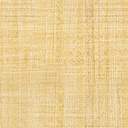 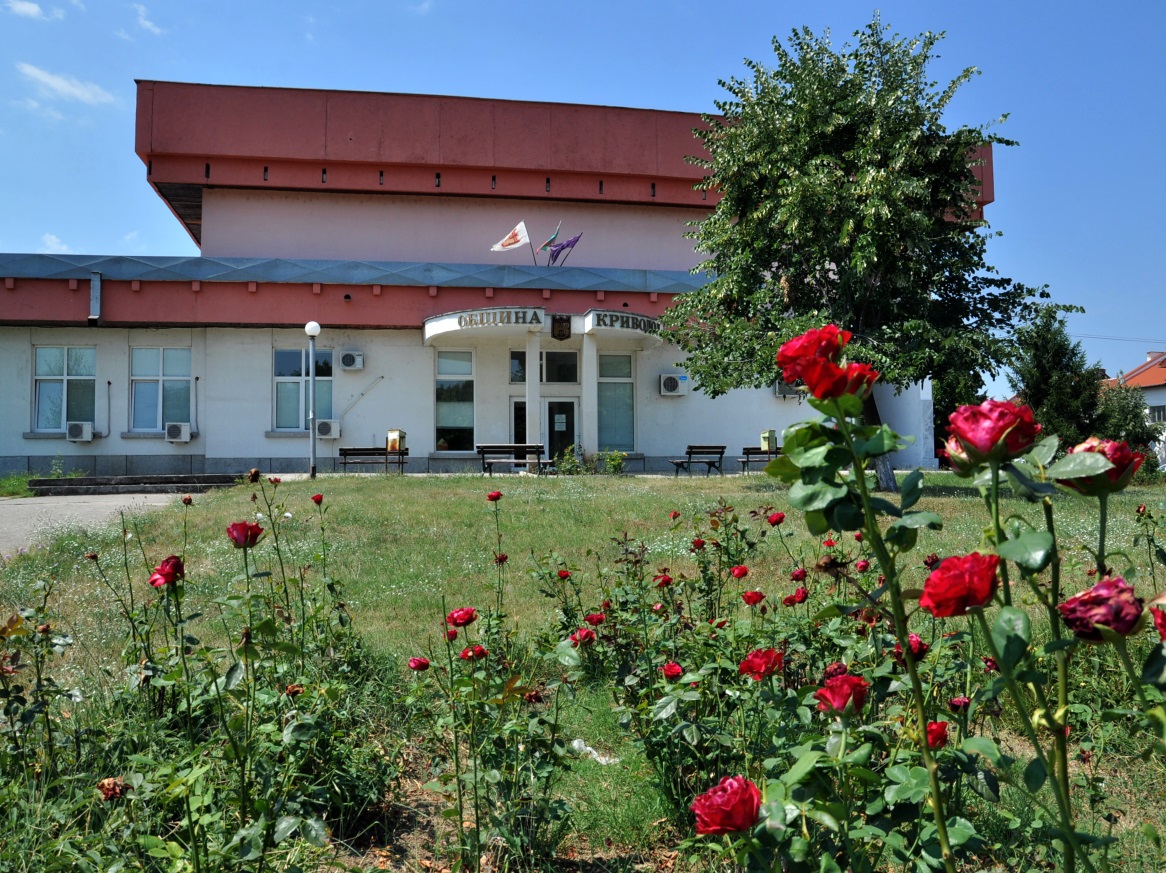 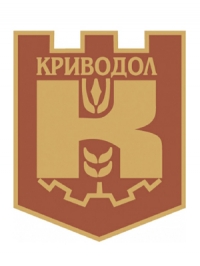 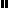 